1905 AGS:EKONOMİK BÜYÜMEYİ YENİ REFORMLARLA GELİŞTİRMELİYİZTürkiye’nin orta gelir seviyesinden çıkması gerektiğini söyleyen Ankara Galatasaraylı Yönetici ve İşadamları Derneği (1905 AGS) Başkanı Özgür Savaş Özüdoğru, “Yaşanan olumlu ekonomik gelişmeleri reformlarla güçlendirerek, büyümeyi geliştirmeliyiz” dedi. 2023 hedeflerine ulaşmak için üretken bir ekonomiye geçmenin şart olduğunu ifade eden Özüdoğru, AR-GE harcamalarının artırılması gerektiğine değindi. İleri teknoloji ve katma değerli ürünlerin üretimine geçmek için reform çalışmalarına hız verilmesi gerektiğini anlatan Özüdoğru, ülkenin yüksek gelir grubuna girmesi için atılım yapması gerektiğini söyledi. “YERLİ ÜRETİM MODELLERİ GELİŞTİRİLMELİ”Özüdoğru, “Yerli üretim modellerini geliştirmeye yönelik çalışmaların hızlanması gerekiyor. KOBİ’leri verimli kılacak çalışmalar önem arz ediyor. Yerli hammadde üretimi konusunda çalışmaların daha da yoğunlaşması gerekiyor” diye konuştu. Katma değeri yüksek ürünlerin üretimi için teşviklerin artırılması gerekliliğine dikkat çeken Özüdoğru, “Yükte hafif pahada ağır teknolojik ürünlerin üretimi için gerekli yatırım ve altyapı çalışmalarının biran önce sonlandırılması lazım. Ekonomik üretim kapasitesinin artırabilmek için reformların devreye sokulması gerekiyor. Ayrıca kayıt dışını azaltacak projelerin geliştirilmesi de önemli”  dedi.  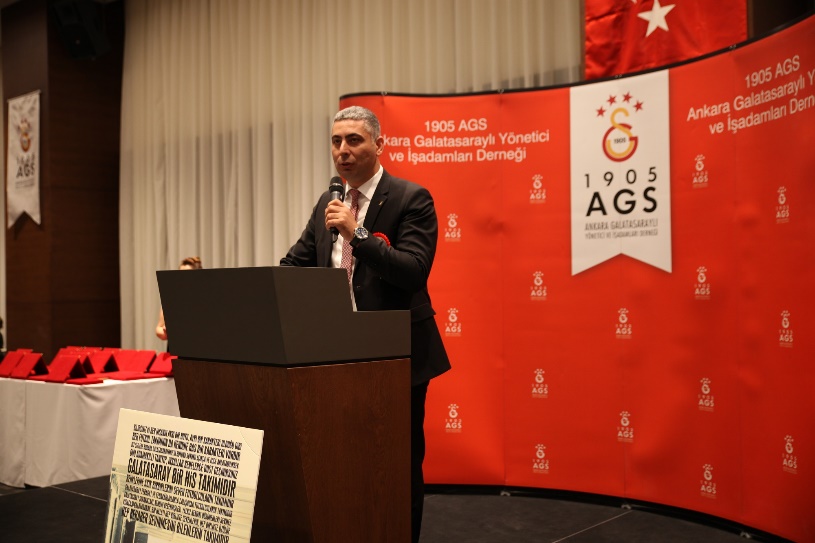 